Stepchin Mykola PetrovychExperience:Documents and further information:All documents availablePosition applied for: Fitter-WelderDate of birth: 14.06.1962 (age: 55)Citizenship: &mdash;Residence permit in Ukraine: NoCountry of residence: UkraineCity of residence: KhartsyzkContact Tel. No: +38 (050) 707-73-91 / +38 (062) 579-74-81E-Mail: stepchin@yandex.ruU.S. visa: NoE.U. visa: NoUkrainian biometric international passport: Not specifiedDate available from: 19.04.2016English knowledge: ModerateMinimum salary: 1800 $ per month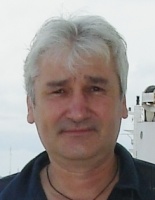 PositionFrom / ToVessel nameVessel typeDWTMEBHPFlagShipownerCrewingFitter-Welder09.12.2012-06.10.2013Tonic SeaBulk Carrier73780Man B&W18436LiberiaNSCUkrferryFitter-Welder30.11.2011-13.05.2012Cape DelfaroMulti-Purpose Vessel30343K.M.B&W21461LiberiaNSCUkrferryFitter-Welder20.04.2011-26.10.2011CardinalBulk Carrier55408K.M.B&W11159Marshal IslandEagle ShipLydermarinFitter-Welder09.06.2010-27.11.2010MSC FinlandContainer Ship40928K.M.B&W30293LiberiaGoldenportGoldenportFitter-Welder21.05.2009-02.09.2009Aristea MBulk Carrier45584B&W9460MaltaSateliteFitter-Welder26.04.2008-15.09.2008SetubalContainer Ship16500B&W9480Marshal IslandSCOTI.C.G.Fitter-Welder04.04.2007-01.11.2007DorotheaBulk Carrier22025B&W7549.98CyprusLydia MarBarkFitter-Welder31.05.2006-27.01.2007Elisabeth BoltenBulk Carrier13275B&W7341.96LiberiaBoltenBarkFitter-Welder25.02.2005-15.10.2005NikiBulk Carrier100000B&W15201.93PanamaLerusBark